April		I’m waiting for the showers…	And for Mike Morgan to put on his bedazzled tie. But it might still be early days…events at the library

Check our website’s Google calendar or the one below to learn about more events this month.
We look forward to seeing you, and thank you for your continued support of the library.
April 2019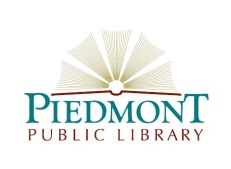 SundayMondayTuesdayWednesdayThursdayFridaySaturday123456
Closed Sun & Mon
Tue: 9am-8pm
Wed: 9am-5pm
Thu: 11am-8pm
Fri: 9am-5pm
Sat: 9am-1pmStorytime 10amMusic & Movement 
10 & 10:45amMother Goose on the Loose
10am
for infants & toddlers
78910111213National Library WeekStorytime 10am



Quilters 10am

Healthy Heart with nutritionist Keri Layton 6:30MGOL 10amFind us at the Hometown Hoedown!14151617181920
Storytime 10am


Quilters 10am

Noon: Readers Who Lunch

Air Fryer Class 6:30pmMGOL 10amGarden Club Plant Swap 9am
21222324252627EasterNo Storytime this week



Quilters 10am



MGOL 10am282930Storytime 10am

